University of Illinois Springfield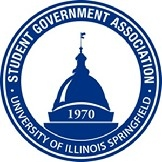 Student Government Association Resolution #5Resolution Title: Student Advocacy CoalitionResolution Sponsor: President Jarrod J. KnapperWhereas, The Student Advocacy Coalition is currently a student group on the University of Illinois Springfield campus, andWhereas, this group advocates on the behalf of the campus, the system, and higher education, and Whereas, the Student Advocacy Coalition is not operated like any other group on campus, andWhereas, this group is advised by the Office of Governmental Relations for the system and is funded by said office, andWhereas, this group is affiliated with our sister campuses heavily through various events, calls-to-action, and monetary needs.Therefore, Be It Resolved, that the SGA will recognize Student Advocacy Coalition as a standing committee to further enrich the advocacy on campus and strengthen existing relations between the three campuses, and Therefore, Be It Resolved, The Student Government Association will appoint one liaison for each academic year to serve within the Student Advocacy Coalition and report the bi-weekly meetings back to the full SGA, andBe It Further Resolved, The Student Advocacy Coalition will no longer serve as a student organization but rather a standing committee of The Student Government Association to better serve and represent the campus and supporters of higher education. _______________________                                                                _______________________     Signature of Secretary						        Signature of President